Урок по развитию речи в 1 классеТема: « Практическое ознакомление с синонимами»учитель :Захарова Оксана Николаевнаобразовательные:Практическое ознакомление  детей с выразительными средствами русского языка: синонимами.закрепить знания учащихся об изученных буквах;закреплять умения проводить звукобуквенный анализ слова;продолжить формировать умения работать с текстом;формировать творческую активность учащихсявоспитательные : воспитывать аккуратность, усидчивость, любовь и уважение к русскому языку;развивающие: развивать каллиграфические навыки,развивать орфографическую зоркость, развивать и обогащать речь учащихся;способствовать развитию эмоциональной сферы.Оборудование: доска, рабочая тетрадь,  карточки со словами, деформированное предложение, интерактивная доска,  проектор.Словарь Ожигова, Красная книга, презентация «Подснежники»Ход  урокаЦелеполагание.ПриветствиеМы пришли сюда учиться, 
Не лениться, а трудиться.
Работаем старательно,
Слушаем внимательно.ПАЛЬЧИКОВАЯ ГИМНАСТИКА2. Актуализация знаний - Мы отправляемся на прогулку в сказочный  лес . А в какой лес? Ответив на этот вопрос, мы сможем, отгадав загадку Она приходит с ласкою,
И со своею сказкою.
Волшебной палочкой,Взмахнет,
В лесу подснежник,
Расцветет.                  Весна- Что такое весна?                                (на интерактивной доске –слово весна )-Назовите слоги с мягкими согласными звуками.- Какие гласные  буквы указывают на мягкость предшествующего согласного?1 группа детей записывает слоги со звуком  ( в)2 группа детей записывает слоги со звуком ( н)- В ходе нашего путешествия  мы  составим весеннюю картину.Откройте тетради, запишите дату, классная работа.-Запишите слово ВЕСНА, поставьте ударение, разделите на слоги-образуйте однокоренные слова (веснушки, весняночка, вёсны) Запись слова с проверочным и  выделение корня.-О чём можно сказать «весенний»? (ручей, дождь, день, сад). -«Весенняя»? (вода, лужа, капель, проталинка, река). -«Весеннее»? (облако, настроение, солнце, небо, утро) -Придумайте определения к слову «весна». Какая она? (тёплая, красивая, добрая, ранняя).-Молодцы, а на нашей картине ярко засияло солнышко.3.Организация деятельности по достижении цели       -Назовите весенние месяцы :  -    Да! С марта весна открывается .Март          Апрель                 Май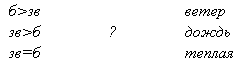 -Найдём каждому слову подходящую табличку.- На Руси у месяцев  были свои названия- Подумайте и объедините пары слов по общему признаку. МАРТ-                      ПРОТАЛЬНИК, КАПЕЛЬНИКАПРЕЛЬ-                   ЦВЕТЕНЬ, РУЧЕЙНИКМАЙ-                       ТРАВНИК- А почему так называли месяцы?- Это слова близкие по значению, а  называются  - СИНОНИМАМИ                   -В ходе нашей работы во время урока мы должны ответить,              Для чего в нашей речи нужны СИНОНИМЫ?- Вот и проталинки появились на картине.4. ФизминуткаНа весеннюю лужайкуДружно дети выбегайтеПо дорожке прыг да скокС бугорка на бугорокРазвернулись влево, вправо,Вот фиалка засинела.Повернулись все кругом,Под подснежник под кустом.Наклонились до земли,Гиацинты мы нашли.Помахали все цветамиИ бегом вернулись к маме.Из под снега расцветает,Раньше всех весну встречает                     (ПОДСНЕЖНИК) - Что вы знаете об этом цветке?Значение слова по СЛОВАРЮ  ОЖИГОВА  ПРЕЗЕНТАЦИЯ (показ картин подснежников)-  Подснежники  занесены в Красную книгу, их надо охранять, оберегать.(показ красной книги)-Запишите слово подснежники , выделите опасные места,   подберите             родственные слова , ( снег, снеговик, )- какие части слова помогли в образовании слова подснежник?-Выделите их.-А как называю первые  весенние цветы? .ПЕРВОЦВЕТЫПЕРВОВЕСТНИКИ                                         ПРОТАЛЬНИКИ-Как называются слова близкие по значению?- Кто уже догадался,  для чего в нашей речи нужны  СИНОНИМЫ?5. Деформированное предложение  ( Слова связаны по смыслу, законченная мысль)Составьте из слов предложение. У каждого на партах  листочки.-Составить предложения и ПОДСНЕЖНИКИ ЗАЦВЕЛИ НА ПОЛЯНКАХ ГОЛУБЫЕ   (Слайд)- И на нашей картине появились подснежники.6. ка.-Вот мы и составили весеннюю картину                                                  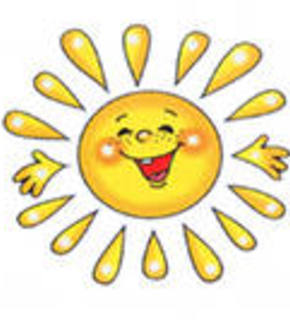 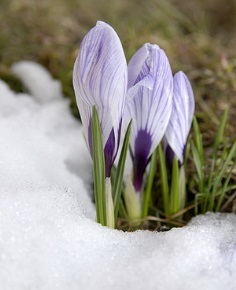 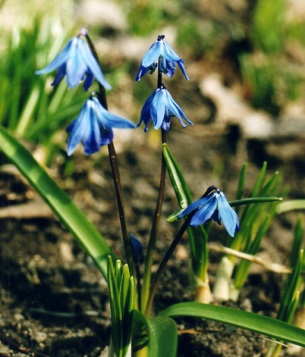 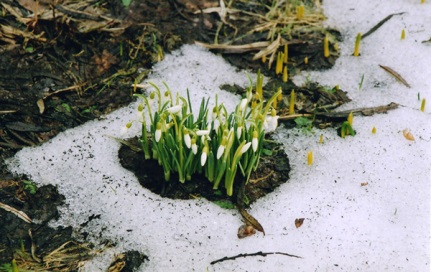 - Мы составили один из уголочков  нашей Родины.-Подберите синонимы к слову Родина.-Какие слова называются  синонимами?- Для чего мы используем в нашей речи СИНОНИМЫ?- Составьте  предложения по нашей картине,  используя  эти  слова.  Перед вами 3 цвета подснежников . Если у вас всё получалась на уроке, то выберите цветок – жёлтый. Если не всегда всё получалось – белый, а  испытывали трудность – голубой.     запомнился И последнее задание . Из букв составьте  слово, которое относится к каждому из вас. 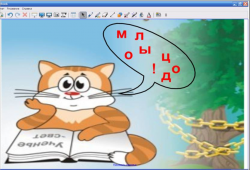 - Спасибо! Я благодарю вас за работу на уроке.